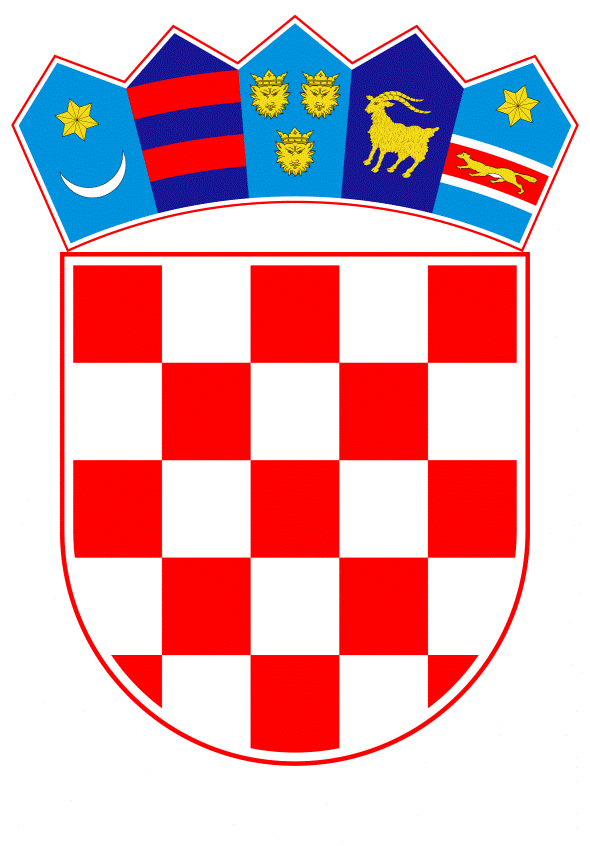 VLADA REPUBLIKE HRVATSKEZagreb, 22. prosinca 2022.______________________________________________________________________________________________________________________________________________________________________________________________________________________________PrijedlogNa temelju članka 8. i članka 31. stavka 2. Zakona o Vladi Republike Hrvatske („Narodne novine“, br. 150/11., 119/14., 93/16., 116/18. i 80/22.), Vlada Republike Hrvatske je na sjednici održanoj ____________ donijelaO D L U K Uo isplati jednokratnog novčanog primanja korisnicima prava u sustavusocijalne skrbi radi ublažavanja posljedica rasta troškova životaI.Ovom Odlukom uređuje se isplata jednokratnog novčanog primanja korisnicima prava u sustavu socijalne skrbi radi ublažavanja posljedica rasta troškova života, u iznosima i pod uvjetima koji se uređuju ovom Odlukom.II.Jednokratno novčano primanje iz točke I. Ove Odluke isplatit će se korisniku prava na naknadu za ugroženog kupca energenata te prava na doplatak za pomoć i njegu, kojemu je to pravo priznato na dan stupanja na snagu ove Odluke.III.Iznos jednokratnog novčanog primanja iz točke I. ove Odluke određuje se u iznosu od 1.000,00 kuna po korisniku.IV.		Korisniku prava na doplatak za pomoć i njegu, koji je istovremeno korisnik prava na naknadu za ugroženog kupca energenata na temelju priznatoga prava na zajamčenu minimalnu naknadu, jednokratno novčano primanje može biti isplaćeno samo po jednoj osnovi.							V.Jednokratno novčano primanje u skladu s ovom Odlukom isplatit će se u prosincu 2022. putem nadležnog centra za socijalnu skrb. VI.Jednokratno novčano primanje utvrđeno ovom Odlukom ne smatra se dohotkom sukladno članku 8. stavku 2. točki 1. Zakona o porezu na dohodak („Narodne novine“, br. 115/16., 106/18., 121/19., 32/20. i 138/20.) te nije prihod u smislu članka 14.c Zakona o dobrovoljnom zdravstvenom osiguranju („Narodne novine“, br. 85/06., 150/08., 71/10., 53/20. i 120/21.).Jednokratno novčano primanje utvrđeno ovom Odlukom ne može biti predmet ovrhe.VII.Sredstva za provedbu ove Odluke osigurana su u državnom proračunu Republike Hrvatske, unutar Razdjela 086 Ministarstvo rada, mirovinskoga sustava, obitelji i socijalne politike. VIII.Za provedbu ove Odluke zadužuje se Ministarstvo rada, mirovinskoga sustava, obitelji i socijalne politike IX.Ova Odluka stupa na snagu danom donošenja, a objavit će se u „Narodnim novinama“.KLASA: URBROJ: Zagreb, 	PREDSJEDNIK	mr. sc. Andrej PlenkovićOBRAZLOŽENJEKako bi se ublažile posljedice rasta troškova života, ovom Odlukom predlaže se isplata jednokratnog novčanog primanja najosjetljivijim skupinama društva - korisnicima prava u sustavu socijalne skrbi i to prava na naknadu za ugroženog kupca energenata i prava na doplatak za pomoć i njegu, kojima je to pravo priznato u trenutku stupanja na snagu ove Odluke.Jednokratno novčano primanje isplatit će se korisnicima prava u sustavu socijalne skrbi u iznosu od 1.000,00 kuna. Isplata jednokratnog novčanog primanja izvršit će se u prosincu 2022. godine putem nadležnih centara za socijalnu skrb.Jednokratno novčano primanje izuzeto je od ovrhe, a sukladno članku 8. stavku 2. točki 1. Zakona o porezu na dohodak ne smatra se dohotkom te ne podliježe oporezivanju. Jednokratno novčano primanje isplaćeno korisnicima prava u sustavu socijalne skrbi neće se uračunavati u prihodovni cenzus za oslobođenje od plaćanja premije dopunskog zdravstvenog osiguranja. Sredstva za provedbu ove Odluke osiguravaju se u državnom proračunu Republike Hrvatske unutar razdjela 086 Ministarstvo rada, mirovinskoga sustava, obitelji i socijalne politike, koje je i zaduženo za provedbu iste. Odluka će stupiti na snagu danom donošenja.Predlagatelj:Ministarstvo rada, mirovinskoga sustava, obitelji i socijalne politike Predmet:Prijedlog odluke o isplati jednokratnog novčanog primanja korisnicima prava u sustavu socijalne skrbi radi ublažavanja posljedica rasta troškova života 